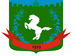 Томская область Томский районМуниципальное образование «Зональненское сельское поселение»ИНФОРМАЦИОННЫЙ БЮЛЛЕТЕНЬПериодическое официальное печатное издание, предназначенное для опубликованияправовых актов органов местного самоуправления Зональненского сельского поселенияи иной официальной информации                                                                                                                               Издается с 2005г.  п. Зональная Станция                                                                         	         № 72 от 20.11.2023г.ТОМСКАЯ ОБЛАСТЬ         ТОМСКИЙ РАЙОНАДМИНИСТРАЦИЯ ЗОНАЛЬНЕНСКОГО СЕЛЬСКОГО ПОСЕЛЕНИЯИЗВЕЩЕНИЕИЗВЕЩЕНИЕ О ВОЗМОЖНОСТИ РАЗМЕЩЕНИЯ НЕСТАЦИОНАРНОГО ТОРГОВОГО ОБЪЕКТААдминистрация Зональненского сельского поселения информирует субъектов малого или среднего предпринимательства о возможности размещения нестационарного торгового объекта, расположенного в соответствии со схемой размещения нестационарных торговых объектов на территории Зональненского сельского поселения, по адресу: Томская область, Томский район, п. Зональная Станция, ул. Виталия Грачева, для торговли мясными продовольственные товары.№ объекта на схеме - 11, в соответствии с Решением Совета Зональненского сельского поселения № 26 от 11 июня 2019 г. «Об утверждении схемы размещения нестационарных торговых объектов на территории муниципального образования «Зональненское сельское поселение» Томского района Томской области».Площадь территории, для размещения нестационарного торгового объекта, 16 кв. мПериод планируемой эксплуатации нестационарного торгового объекта - круглогодично.Индивидуальные предприниматели и юридические лица - субъекты малого или среднего предпринимательства, заинтересованные в размещении торгового объекта, имеют право подавать заявления лично в Администрацию Зональненского сельского поселения с 20.11.2023 года по 05.12.2023 года в часы приёма, по адресу:Томская область, Томский район, п. Зональная Станция, ул. Совхозная, 10, кабинет 2, телефон для справок 8(3822) 923-969.